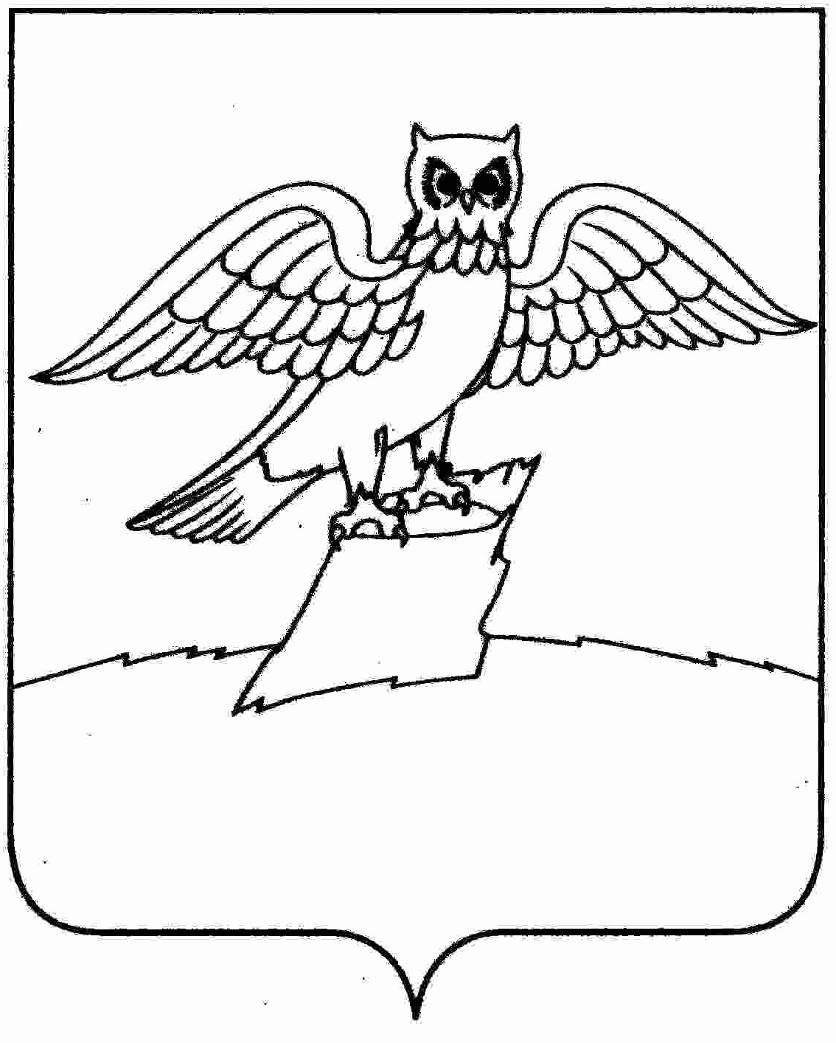 АДМИНИСТРАЦИЯ ГОРОДА КИРЖАЧКИРЖАЧСКОГО РАЙОНАП О С Т А Н О В Л Е Н И Е 21.02.2022 г.                                                                                                № 150 В соответствии с Федеральным законом от 06.10.2003 № 131-ФЗ «Об общих принципах организации местного самоуправления в Российской Федерации» для организации пропуска вод в ходе половодья  2022 года на водостоках и водохозяйственных системах города Киржач и в целях защиты населения, жилых и хозяйственных объектов от возможных чрезвычайных ситуаций, связанных с весенним половодьемП О С Т А Н О В Л Я Ю:  	1. Комиссии по чрезвычайным ситуациям и обеспечению пожарной безопасности администрации города Киржач Киржачского района (далее – КЧС и ОПБ)  осуществлять общее руководство и координацию действий по проведению противопаводковых мероприятий на территории города Киржач Киржачского района Владимирской области.	2. Утвердить  План мероприятий по смягчению рисков и реагированию на возможные чрезвычайные ситуации при прохождении весеннего половодья в 2022 году на территории г. Киржач Киржачского района (далее – План) согласно приложению.	3. Руководителям предприятий всех форм собственности организовать выполнение мероприятий в установленные Планом сроки.	4. Контроль за исполнением настоящего постановления возложить на заместителя главы администрации города Киржач Киржачского района  по вопросам жизнеобеспечения.	5.  Настоящее постановление вступает в силу с момента подписания и подлежит официальному опубликованию в газете «Красное знамя». Глава администрации                                                       Н.В. Скороспелова                                                                                                    Приложение к постановлению                                                                                                      главы администраци г. Киржач                                                                                                                                                                                                        от 21.02.2022 №150  ПЛАНмероприятий по смягчению рисков и реагированию на возможные чрезвычайные ситуации при прохождении паводка в  2022 год на территории г. Киржач Киржачского района. О мерах по обеспечению безаварийного пропуска весеннего половодья 2022 года на территории города Киржач                                            №п.п.НаименованиемероприятийНаименованиемероприятийСроки исполненияСроки исполненияисполнители1. Мероприятия по обеспечению предупреждения чрезвычайных ситуаций в период подготовки и прохождения весеннего половодья1. Мероприятия по обеспечению предупреждения чрезвычайных ситуаций в период подготовки и прохождения весеннего половодья1. Мероприятия по обеспечению предупреждения чрезвычайных ситуаций в период подготовки и прохождения весеннего половодья1. Мероприятия по обеспечению предупреждения чрезвычайных ситуаций в период подготовки и прохождения весеннего половодья1. Мероприятия по обеспечению предупреждения чрезвычайных ситуаций в период подготовки и прохождения весеннего половодья1. Мероприятия по обеспечению предупреждения чрезвычайных ситуаций в период подготовки и прохождения весеннего половодья1.Уточнение и утверждение плана противопаводковых мероприятий по обеспечению безаварийного пропуска весеннего половодья на территории города КиржачДо 25 мартаДо 25 мартаДо 25 мартаКЧС и ОПБ2.Создание на промышленных предприятиях города Киржач аварийных бригад, назначение ответственных лиц за проведение противопаводковых мероприятий. При необходимости организация в период прохождения половодья круглосуточного дежурства аварийных бригад на ГТС на реке Вахчелка и в местах, подверженных подтоплению (затоплению)С 25 марта до концаполоводьяС 25 марта до концаполоводьяС 25 марта до концаполоводьяРуководители предприятий и организаций3.Проверка и обеспечение готовности искусственного пруда на реке Вахчелка к пропуску паводковых вод в период весеннего половодьяДо 25 мартаДо 25 мартаДо 25 мартаКЧС и ОПБ  МУП«Водоканал»                                      4.Предоставление докладов в Главное управление МЧС России по Владимирской области и Управление федеральной службы по надзору в сфере природопользования по Владимирской области о состоянии гидротехнического и других сооружений и готовности их к пропуску весеннего половодьяВ соответствии с табелем донесений через ЕДДСВ соответствии с табелем донесений через ЕДДСВ соответствии с табелем донесений через ЕДДСПредседатель КЧС и ОПБ  5.Определение мер и необходимых средств по своевременной защите населения и материальных ценностей, готовой продукцииДо 25 мартаДо 25 мартаДо 25 мартаГлава администрации  Руководители предприятий6.Организация постоянного наблюдения за опорами на линиях телефонных и  электрических передач в зонах подтопления, принятие мер по предотвращению подмыва опор и повышению надёжности энергоснабжения потребителейДо 25 мартаДо 25 мартаДо 25 марта НачальникРЭС г. Киржач ОАО «ВОЭК»Начальник Киржачского РЭСОтдел ЖКХ7.Сколка льда у водосбросного сооружения плотины на реке Вахчелка, мостов к пропуску паводковых вод в период весеннего половодья, прочистка водоотводных труб ливнёвой канализации До 25 мартаДо 25 мартаДо 25 марта Администрациягорода КиржачООО «Водоканал»Отдел ЖКХ  МКУ «Управление городским хозяйством»8.Уточнение наличия и подготовка к применению плавсредств  по назначениюДо 25 мартаДо 25 мартаДо 25 мартаКЧС и ОПБ МУП «Тепловые сети» 9.Проверка и обеспечение готовности к применению резервных и автономных источников эл.питания, определение объектов, которые могут оказаться без электроэнергии, планирование применения передвижных автономных источников эл.питанияДо 25 мартаДо 25 мартаДо 25 мартаКЧС и ОПБ  Руководители предприятий и организаций10.Планирование  мероприятий по обеспечению жителей в зонах возможного подтопления и изоляции продуктами питания, другими предметами первой необходимости и оказанию им медицинской помощи. Определение порядка и мест эвакуации. Уточнение сил и средств для выполнения запланированных мероприятий.До 25 мартаДо 25 мартаДо 25 мартаКЧС и ОПБ  11.Определение опасных мест на водоёмах в местах массового выхода людей на лёд, установка на них предупреждающих знаков.До 25 мартаДо 25 мартаДо 25 мартаКЧС и ОПБ  12.Организация взаимодействия с администрацией Киржачского района для выполнения противопаводковых мероприятий До 25 мартаДо 25 мартаДо 25 мартаГлава администрациигорода КиржачКЧС и ОПБ  13.Обеспечение надлежащего санитарного состояния г. Киржач, своевременной уборки территории от последствий паводковых вод. Обеспечение надлежащего состояния водоотводных труб, проходящих под дорогами, в том числе обеспечение своевременного восстановления автомобильных дорог, повреждённых в ходе прохождения весеннего паводка. Усиление контроля за качеством подаваемой населению питьевой воды.В период половодьяВ период половодьяВ период половодьяОтдел ЖКХ МКУ Управление городским хозяйством»МУП «Водоканал»ООО «КО «АКВА»14.Организация наблюдения за уровнем подъёма воды на реке Киржач, протекающей по территории города КиржачВ период половодьяВ период половодьяВ период половодьяКЧС и ОПБ  ООО «Водоканал»15.Информирование через средства массовой информации населения о прогнозах и прохождении весеннего половодья, мерах, принимаемых для обеспечения безаварийного пропуска паводковых вод, а также о правилах поведения в зонах воздействия весеннего половодья.При подготовке ив период весеннего половодьяПри подготовке ив период весеннего половодьяПри подготовке ив период весеннего половодьяОтдел по ГО и  ЧС администрации города Киржач16.Подготовка памяток населению по его действиям в период половодья в случаях угрозы жизни и здоровью людей и организация распространения памяток в местах массового присутствия населения (остановки общественного транспорта, торговые центры, кинотеатры, рынки, клубы, дискотеки и т.д.).При подготовке ив период весеннего половодьяПри подготовке ив период весеннего половодьяПри подготовке ив период весеннего половодья Отдел по ГО и ЧС администрации города Киржач17.Оперативное информирование государственных органов контроля согласно утверждённой схеме оповещения в случае возникновения аварийных ситуаций во время прохождения весеннего половодьяВ период подготовкиВ период подготовкиВ период подготовкиКЧС и ОПБ  Руководители предприятий и организаций2. Мероприятия по обеспечению безопасной эксплуатации гидротехнического сооруженияа) при подготовке к весеннему половодью2. Мероприятия по обеспечению безопасной эксплуатации гидротехнического сооруженияа) при подготовке к весеннему половодью2. Мероприятия по обеспечению безопасной эксплуатации гидротехнического сооруженияа) при подготовке к весеннему половодью2. Мероприятия по обеспечению безопасной эксплуатации гидротехнического сооруженияа) при подготовке к весеннему половодью2. Мероприятия по обеспечению безопасной эксплуатации гидротехнического сооруженияа) при подготовке к весеннему половодью2. Мероприятия по обеспечению безопасной эксплуатации гидротехнического сооруженияа) при подготовке к весеннему половодью1.Комиссионное обследование технического состояния ГТС, определение финансовых и материальных затрат по подготовке его к половодьюКомиссионное обследование технического состояния ГТС, определение финансовых и материальных затрат по подготовке его к половодьюКомиссионное обследование технического состояния ГТС, определение финансовых и материальных затрат по подготовке его к половодьюДо 25 мартаКЧС и ОПБ  ООО«Водоканал» 2.Проведение по согласованию с надзорными органами сработки пруда до расчетных отметок на основе оценки снегозапаса (воды) на водосборной площади и уровня воды в водохранилище.Проведение по согласованию с надзорными органами сработки пруда до расчетных отметок на основе оценки снегозапаса (воды) на водосборной площади и уровня воды в водохранилище.Проведение по согласованию с надзорными органами сработки пруда до расчетных отметок на основе оценки снегозапаса (воды) на водосборной площади и уровня воды в водохранилище.До 25 мартаООО«Водоканал» 3.Установка водомерных реек и организация наблюдения за уровнем подъёма воды в пруде с регистрацией в журнале наблюденияУстановка водомерных реек и организация наблюдения за уровнем подъёма воды в пруде с регистрацией в журнале наблюденияУстановка водомерных реек и организация наблюдения за уровнем подъёма воды в пруде с регистрацией в журнале наблюденияДо  25 мартаООО«Водоканал»4.Организация оповещения предприятий, организаций и населения о возможных опасных подъёмах уровня воды, затоплениях и подтоплениях территорийОрганизация оповещения предприятий, организаций и населения о возможных опасных подъёмах уровня воды, затоплениях и подтоплениях территорийОрганизация оповещения предприятий, организаций и населения о возможных опасных подъёмах уровня воды, затоплениях и подтоплениях территорийДо 25 марта и в период половодьяКЧС и ОПБ  ЕДДС Киржачского района5.Организация и проведение проверок объектов, являющихся потенциальными источниками загрязнения поверхностных вод.Организация и проведение проверок объектов, являющихся потенциальными источниками загрязнения поверхностных вод.Организация и проведение проверок объектов, являющихся потенциальными источниками загрязнения поверхностных вод.Март, апрельКЧС и ОПБ  6.При угрозе размыва ГТС ограничить движение по дорогеПри угрозе размыва ГТС ограничить движение по дорогеПри угрозе размыва ГТС ограничить движение по дорогеВ период угрозыОтдел транспорта и дорожного хозяйства МКУ «Управление городским хозяйством»б) после завершения весеннего половодьяб) после завершения весеннего половодьяб) после завершения весеннего половодьяб) после завершения весеннего половодьяб) после завершения весеннего половодьяб) после завершения весеннего половодья1.Послепаводковое обследование ГТС, оценка нанесённого ущерба и определение объёмов строительно-монтажных работ, необходимых для устранения повреждений или последствий аварийных ситуаций в текущем году и мероприятий по подготовке к весеннему половодью следующего года.Май-июньМай-июньМай-июньКЧС и ОПБ  ООО«Водоканал»2.Организация подготовки, переподготовки эксплуатационного персонала.По отдельному графикуПо отдельному графикуПо отдельному графикуООО«Водоканал»